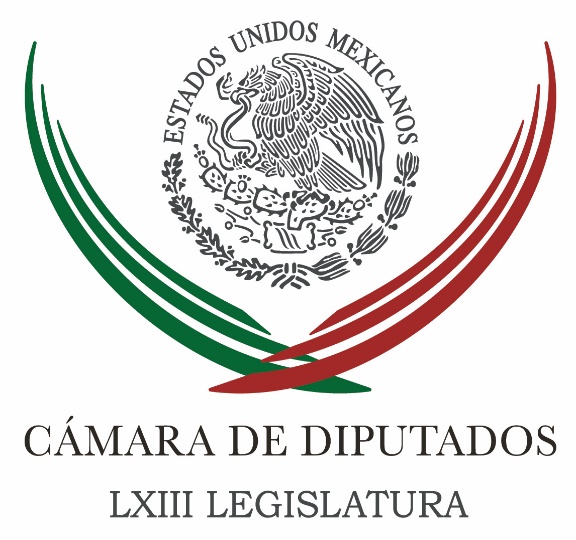 Carpeta InformativaMonitoreo Fin de SemanaResumen: PRD busca nuevo impulso para crecimiento económicoAlista PAN en San Lázaro reunión plenariaDiputados alistan “pasarelas” de presidenciablesProponen prohibir a telefonías cobros no autorizados por clientes27 de agosto de 2017TEMA(S): Trabajo LegislativoFECHA: 27/08/2017HORA: 11:18NOTICIERO: Milenio onlineEMISIÓN: Fin de semanaESTACION: InternetGRUPO: Milenio0PRD busca nuevo impulso para crecimiento económicoEl presidente de la Junta de Coordinación Política y líder parlamentario del PRD en la Cámara de Diputados, Francisco Martínez Neri, calificó de “mediocre” el crecimiento económico acumulado en cinco años del actual sexenio y lamentó el fracaso de las llamadas reformas estructurales del gobierno federal.Martínez Neri dijo que la prioridad de la bancada perredista en el próximo periodo de sesiones será revertir el deterioro generado por la política económica del Ejecutivo Federal.Como prueba del “pobre desarrollo económico” del país, Martínez Neri precisó que el crecimiento en 2013 apenas alcanzó 1.4 por ciento; para 2014, 2.3 por ciento; en 2015, 2.6 por ciento; en 2016, 2.3 por ciento, y en lo que va de este año, sólo 2 por ciento.“Lo más alarmante es que la inflación se mantiene con una tendencia a la alza, lo que impacta de forma directa en el poder adquisitivo de los mexicanos, pues mientras los precios de los productos básicos suben sin control, los salarios no aumentan en la misma proporción”, dijo.El legislador sostuvo que la nula reacción del gobierno federal indica que no habrá solución en el corto plazo, pues se prevé que hasta finales de 2018 se podría alcanzar la tasa objetivo de 3 por ciento.Señaló, además, que el tipo de cambio alcanzó 19.40 pesos por dólar promedio, lo que representa 6 pesos con 63 centavos más con respecto a 2013, es decir, una depreciación acumulada de 51.9 por ciento en lo que va de la administración actual.“Las finanzas públicas enfrentan presiones adicionales para 2018, que presagian una mayor reducción del gasto público y, en particular, del ya de por sí mermado gasto de inversión, con enormes efectos que comprometen nuestro menguante crecimiento económico”, abundó.El coordinador de la bancada perredista en el Palacio de San Lázaro remarcó así la urgencia de revertir la situación mediante el impulso de obra pública para el país, así como la generación de incentivos para la productividad y la competitividad.“Sobre todo, buscaremos dotar al capital humano con mejores capacidades y habilidades para innovar procesos, modelos e inventos y así lograr mejores salarios y remuneraciones”, dijo. /psg/m.TEMA(S): Trabajo LegislativoFECHA: 27/08/2017HORA: 11:45NOTICIERO: Noticias MVS onlineEMISIÓN: Fin de semanaESTACION: InternetGRUPO: Noticias MVS0Alista PAN en San Lázaro reunión plenariaLa fracción parlamentaria del Partido Acción Nacional en la Cámara de Diputados adelantó que entre los temas a tratar en su reunión plenaria, previa al inicio del periodo ordinario de sesiones en el Congreso de la Unión, se encuentran el del crecimiento económico, el nuevo sistema de justicia penal, el combate a la pobreza y la desigualdad y los gobiernos de coalición. El coordinador Marko Cortés añadió que a diferencia de otras fracciones parlamentarias, a la plenaria panista no acudirán secretarios de Estado, pero estarán presentes los titulares del Consejo Nacional de Evaluación de la Política de Desarrollo Social (CONEVAL) y el Instituto Nacional de Estadística y Geografía (INEGI). Se prevé asistan el gobernador de Nayarit, Antonio Echevarría y el todavía candidato al gobierno de Coahuila, Guillermo Anaya. También acudirán los presidentes del Consejo Coordinador Empresarial (CCE), Juan Pablo Castañón Castañón y de la Confederación Patronal de la República Mexicana (COPARMEX), Gustavo De Hoyos Walter, con quienes se analizarán temas económicos y probablemente las previsiones ante la presentación del presupuesto para el 2018. Cortés Mendoza agregó que para tratar el asunto del nuevo sistema de justicia, asistirá  el titular  de la Unidad de Implementación de las Reformas Penal, de Juicio de Amparo y Derechos Humanos del Poder Judicial, magistrado Juan José López Olvera; y el Juez Federal Saúl Cota Murillo. Para hablar del Sistema Nacional Anticorrupción, asistirán el Secretario Técnico de la Secretaria Ejecutiva del Sistema Nacional Anticorrupción, Ricardo Salgado; y la directora de la organización México Evalúa, Edna Jaime. Subrayó que en asuntos primordiales para el país, como la economía, la falta de crecimiento, la creación de empleos bien pagados, los desequilibrios a nivel regional y el recrudecimiento de las desigualdades, el balance es que la administración priísta le ha fallado a los ciudadanos. Tras recordar que los trabajos de la bancada se realizarán en la sede nacional del PAN, los días miércoles 30 y jueves 31 de agosto, el coordinador  subrayó que se buscarán los acuerdos necesarios con las demás fuerzas políticas para lograr una Ley de Ingresos y un Presupuestos de Egresos que atiendan las necesidades de la población y permitan abatir la pobreza y desigualdad. Puntualizó que el ex presidente panista, ex diputado y ex senador de la República, Gustavo Madero hablará de los gobiernos de coalición. Al encuentro también está invitado el consejero del Instituto Nacional Electoral (INE), Ciro Muraya. El tema de la pobreza será abordado con el Secretario Ejecutivo del Consejo Nacional de Evaluación de la Política de Desarrollo Social (CONEVAL), Gonzalo Hernández Licona; y con el presidente del Instituto Nacional de Estadística y Geografía (INEGI), Julio Alfonso Santaella Castell. /psg/m.TEMA(S): Trabajo LegislativoFECHA: 27/08/2017HORA: 14:52NOTICIERO: Milenio.comEMISIÓN: Fin de SemanaESTACIÓN: InternetGRUPO: Milenio0Diputados alistan “pasarelas” de presidenciablesCon la asistencia de secretarios de Estado, gobernadores y dirigentes partidistas enlistados como presidenciables, las fracciones del PRI, PAN y PRD en la Cámara de Diputados celebrarán esta semana sus respectivas reuniones plenarias para definir sus agendas, en vísperas del nuevo periodo de sesiones que iniciará el próximo viernes 1 de septiembre.Los diputados federales del PRD se reunirán martes y miércoles para discutir los temas prioritarios e integrar su agenda legislativa.Al primer día del cónclave perredista en el hotel Hilton Alameda acudirán el jefe de gobierno de la Ciudad de México, Miguel Ángel Mancera, así como los gobernadores Silvano Aureoles, de Michoacán; Graco Ramírez, de Morelos, y Arturo Núñez, de Tabasco.También fueron convocados los mandatarios de Veracruz, Miguel Ángel Yunes; de Quintana Roo, Carlos Joaquín, y de Durango, José Rosas, en su momento postulados como abanderados de una alianza PAN-PRD.La bancada del PRI celebrará su encuentro miércoles y jueves en el Palacio de San Lázaro, mientras la fracción del PAN estará esos mismos días en la sede nacional del PAN y el viernes por la mañana concluirá sus trabajos en la Cámara de Diputados.Los legisladores priistas, encabezados por César Camacho, recibirán en su plenaria a los secretarios de Gobernación, Miguel Ángel Osorio; de Hacienda, José Antonio Meade; de Educación, Aurelio Nuño; de Salud, José Narro; de Turismo, Enrique de la Madrid, y de Economía, Ildefonso Guajardo.El presidente nacional del PRI, Enrique Ochoa, estará a cargo de la inauguración del encuentro de sus correligionarios en la Cámara de Diputados.Por separado, los diputados federales del PAN iniciarán sus trabajos el miércoles por la mañana, acompañados por el presidente nacional del partido, Ricardo Anaya.Entre otros invitados al encuentro con los legisladores panistas estarán Juan Pablo Castañón, presidente del Consejo Coordinador Empresarial, y Gustavo De Hoyos, presidente de la Confederación Patronal de la República Mexicana. /lgg/jpc/mTEMA(S): Trabajo LegislativoFECHA: 27/08/2017HORA: 12:55NOTICIERO: Fórmula onlineEMISIÓN: Fin de SemanaESTACIÓN: InternetGRUPO: Fórmula0Propone diputada prohibir a telefonías cobros no autorizados por clientesLa diputada priista Ruth Noemí Tiscareño Agoitia pidió prohibir a compañías de telefonía fija y móvil realizar cargos a sus clientes, no acordados previamente durante la contratación del servicio.Indicó que las empresas hacen estos cargos mediante el cobro de seguros o bajo el esquema del primer mes de servicio gratis, cobrado con posterioridad."En los últimos meses, no han cesado de incluirse cobros indebidos en la telefonía, sea por seguros o incluso por auténticos anzuelos ofertando un mes gratis y posteriormente incluyendo cobros que jamás fueron pactados", enfatizó la legisladora.Para acabar con esta situación, presentó una iniciativa que adiciona la fracción X al Artículo 118 de la Ley Federal de Telecomunicaciones y Radiodifusión.Propuso que concesionarios que operen redes públicas de telecomunicaciones se abstengan de realizar cobros adicionales a los contratados sin el consentimiento explícito de los usuarios.La propuesta puntualiza que, en caso de incumplimiento de lo acordado, los concesionarios reembolsarían íntegramente los recursos a los usuarios, en un plazo no mayor a 15 días.Tiscareño Agoitia señaló que "de nada sirve al usuario la sanción al concesionario si su dinero no se le devuelve íntegramente, sin ningún descuento y sin ningún pretexto, si fueron 100 pesos los que le cobraron indebidamente, 100 pesos se le deben devolver, de manera inmediata".Comentó que establecer el plazo para la devolución, es porque los concesionarios en la mayoría de los casos, terminan agotando al cliente en un mar de tramitología para evitar la devolución."El reembolso no requeriría mayor comprobación más que el reclamo del usuario, porque es el concesionario el que debe demostrar que el usuario expresamente plasmó su consentimiento para la realización de un cobro adicional", sostuvo. /jpc/mCÁMARADE SENADORESTEMA(S): Trabajo LegislativoFECHA: 27/08/2017HORA: 16:26NOTICIERO: El Universal onlineEMISIÓN: Fin de semanaESTACION: InternetGRUPO: El Universal0Raúl Cervantes está por encima del veto, incluso de Anaya: EscuderoEl presidente del Senado, Pablo Escudero, aseguró que el prestigio del Procurador General de la República, Raúl Cervantes, está por encima del veto de cualquier persona, incluso del dirigente nacional del PAN, Ricardo Anaya En un comunicado, Escudero Morales expresó que los senadores del PAN, los senadores con licencia que ahora son gobernadores, conocen a la perfección al doctor Cervantes, quien antes de ser nombrado procurador, fue presidente de la Cámara Alta.Escudero dijo que Cervantes es uno de los constructores del Sistema Nacional Anticorrupción, podría alcanzar sin problemas una votación calificada cuando se elija al Fiscal General de la República en el Senado.Por ello, llamó a los senadores del PAN a votar en conciencia libre, sin vetos de su presidente de partido, pensando en lo que le conviene al país."Ya que hoy en día, Ricardo Anaya en lo único que piensa es en ser presidente y actúa de forma conveniente a sus aspiraciones presidenciales", reclamó Escudero.
 /psg/m.TEMA(S): Trabajo LegislativoFECHA: 27/08/2017HORA: 12:31NOTICIERO: La Crónica.comEMISIÓN: Fin de SemanaESTACIÓN: InternetGRUPO: La Crónica0Detalla Gamboa prioridades para próximo periodo legislativoEl coordinador del PRI en el Senado, Emilio Gamboa Patrón reconoció que este penúltimo periodo ordinario de sesiones, que arranca el 1 de septiembre “será complejo y difícil”, pero anunció que la prioridad del tricolor será sacar el nombramiento del fiscal general, el fiscal anticorrupción, la ley contra el robo de gasolinas y, la ley de seguridad interior, que busca regular la actuación de las fuerzas armadas en el combate contra la inseguridad y el crimen organizado, entre otros temas. Gamboa aseguró que el PRI llega a “sereno y con buen ánimo” al último año de esta legislatura --que coincide con la sucesión presidencial-- donde refrendó su disposición a privilegiar la política, al diálogo permanente para construir acuerdos con las otras fracciones parlamentarias, con el fin de encontrar acuerdos, discutir, analizar y, en su caso, aprobar leyes que demanda la mayoría de los mexicanos. “El PRI está abierto al debate y al consenso para fortalecer la tarea legislativa, como confiamos lo harán todos los grupos parlamentarios en la Cámara alta para sacar adelante las leyes que aún están pendientes”, aseveró Paralelo a ello, dijo, el PRI se mantendrá atento a las negociaciones del Tratado de Libre Comercio de América del Norte, ya que es un tema de la mayor importancia para México, Estados Unidos y Canadá por la trascendencia que tiene para el desarrollo económico y la generación de empleos. El político yucateco aseguró que el compromiso del PRI es continuar en la ruta correcta para alcanzar un mejor país en las próximas décadas, siempre con el interés de contribuir a superar los rezagos que más laceran a las familias mexicanas. En ese sentido, Gamboa destacó el papel de la LXII y LXIII Legislaturas del Senado de la República, donde se lograron aprobar reformas estructurales, que, sin duda, darán grandes beneficios a México y a los mexicanos. /jpc/m